Грађанско васпитање Ђачки парламентДОБРОБИТИ ОД ОСНИВАЊА УЧЕНИЧКОГ ПАРЛАМЕНТА ЗА УЧЕНИКЕостваривање права гарантованих међународним и националним документимаприхватање права и одговорностиуважавање личности ученикаискуство тимског радамогућност утицаја на одлуке од значаја за ученикеДОБРОБИТИ ОД ОСНИВАЊА УЧЕНИЧКОГ ПАРЛАМЕНТА ЗА НАСТАВНИКЕсмањивање одговорности и подела обавезабоља сарадња са ученицимаупознавање са потребама ученикауспешније решавање неких проблема ученикавеће задовољство радом и животом у школиДОБРОБИТИ ОД ОСНИВАЊА УЧЕНИЧКОГ ПАРЛАМЕНТА ЗА РОДИТЕЉЕодговорна деца која су свесна својих могућностибоље идентификовање потреба децемање конфликтних ситуацијабоља комуникација и сарадњаактивно укључивање у школски процесДОБРОБИТИ ОД ОСНИВАЊА УЧЕНИЧКОГ ПАРЛАМЕНТА ЗА ЛОКАЛНУ ЗАЈЕДНИЦУлакше упознавање са потребама ученика и адекватно прилагођавањелокалних акција тим потребамалакша и боља информисаност о животу у школибоља расподела наменских средстава (новац намењен образовању)могућност двосмерне комуникације ради остваривања заједничких циљевавалитет рада у школи се побољшава, чиме се побољшава квалитет животалокалној заједници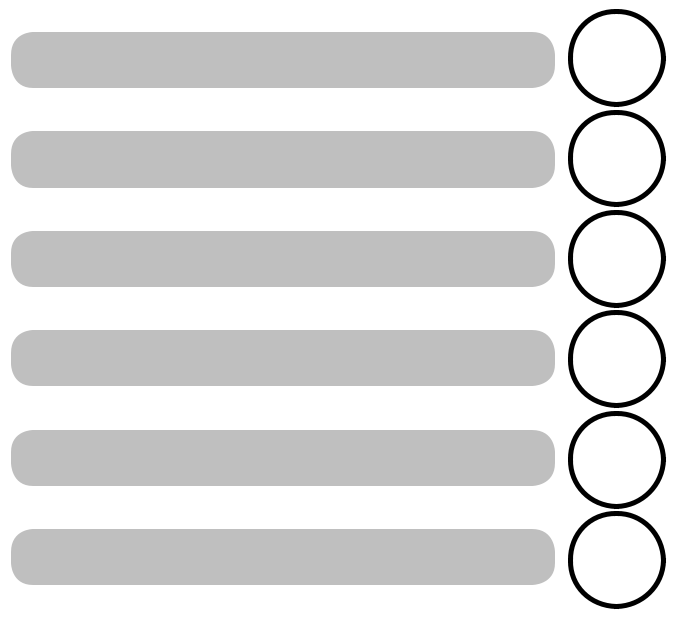 Домаћи задаци:Написати шта је Ђачки парламент по вашем мишљењу, чему служи и чему би још могао да служиНаправити асоцијацију на тему Ђачки парламентНавести у чему вам је Ђачки парламент ваше школе помогао током школовањаНавести како функционише Ђачки парламент у вашој школиРадове слати на ivic.slavica86@gmail.com73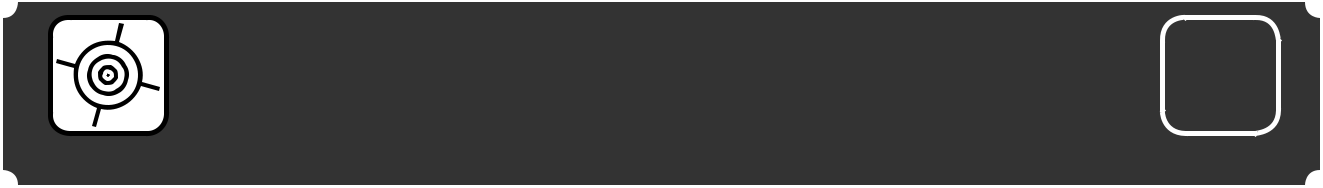 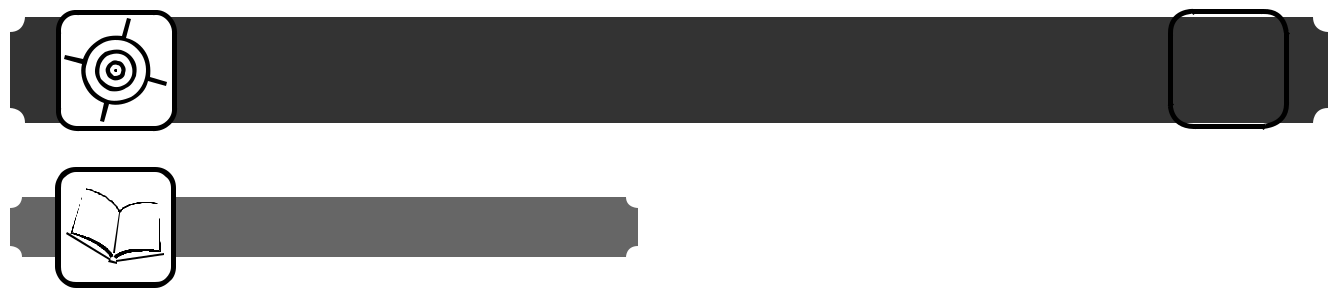 ПРИЛОГ 1 / за ученике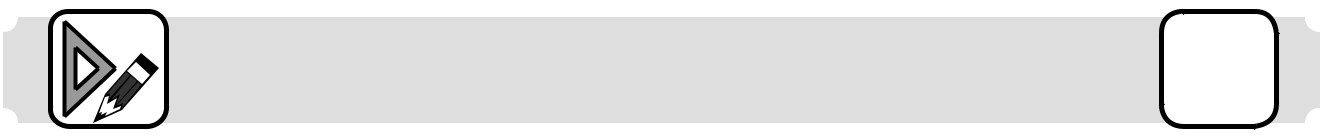 ОСНОВНИ КОРАЦИ У ОБРАЗОВАЊУ УЧЕНИЧКОГ ПАРЛАМЕНТАОСНОВНИ КОРАЦИ У ОБРАЗОВАЊУ УЧЕНИЧКОГ ПАРЛАМЕНТАСпојити леву и десну страну1. ОСНИВАЧКА СЕДНИЦАА. Прво заседање парламента на којем је прва1. ОСНИВАЧКА СЕДНИЦАтачка дневног реда избор функциoнера2. РАДНЕ ГРУПЕБ. Документ којим се дефинишу питања од2. РАДНЕ ГРУПЕзначаја за рад Парламента3. ПРАВИЛНИК РАДАВ. План којим се дефинишу основни пробле-3. ПРАВИЛНИК РАДАми на којима ће Парламент радити4. I ПЛЕНАРНО ЗАСЕДАЊЕГ. Конституисање Парламента4. I ПЛЕНАРНО ЗАСЕДАЊЕ5. ДНЕВНИ РЕДД. Неколико парламентараца ради на одређе-5. ДНЕВНИ РЕДном питању6. АКЦИОНИ ПЛАНЂ. Попис тема о којима ће парламентарци6. АКЦИОНИ ПЛАНрасправљати на седнициЦИЉ ЧАСА: Израда речника појмова ГВ